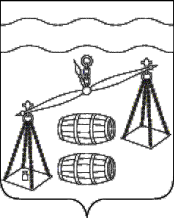 Администрация сельского поселения 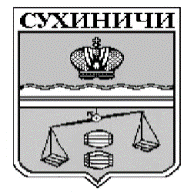 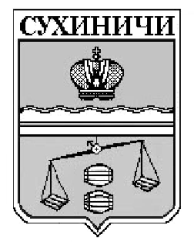 «Село Стрельна»Калужская областьПОСТАНОВЛЕНИЕОб отмене постановления администрации сельского поселения «Село Стрельна» от 17.03.2020 № 12 «Об  отмене  нормативных  правовых  актов  органов местного самоуправления»В соответствии с Федеральным законом от 06.10.2003 N 131-ФЗ "Об общих принципах организации местного самоуправления в Российской Федерации", Уставом сельского поселения «Село Стрельна», администрация СП «Село Стрельна» ПОСТАНОВЛЯЕТ:Постановление администрации СП «Село Стрельна» от 17.03.2020 № 12 «Об отмене нормативных правовых актов органов местного самоуправления» отменить.Данное Постановление вступает в силу после его обнародования.Контроль за исполнением данного Постановления оставляю за собой.Глава администрации  СП «Село Стрельна»                                                             Е.Е. Москвичеваот 24.08.2020г                                            № 38